Межрайонная ИФНС России № 8 по Орловской области просит разместить на официальном сайте районной администрации материал на налоговую тематику.Орловские налоговые органы модернизируютсяС 29 августа 2022 года в целях модернизации организационной структуры территориальных налоговых органов Орловской области будут реорганизованы отдельные территориально-обособленные рабочие места (далее – ТОРМ):Межрайонной ИФНС России №3 по Орловской области:- ТОРМ по Свердловскому району Орловской области.Межрайонной ИФНС России №4 по Орловской области:- ТОРМ по Болховскому району Орловской области.- ТОРМ по Корсаковскому району Орловской области.Межрайонной ИФНС России №5 по Орловской области:- ТОРМ по Залегощенскому району Орловской области.Межрайонной ИФНС России №8 по Орловской области:-ТОРМ по Урицкому району Орловской области.- ТОРМ по Кромскому району Орловской области.С 29 августа текущего года услуги по государственной регистрации и учету налогоплательщиков будут оказывать по адресу: г. Орел, Московское шоссе, д.119.Прием налогоплательщиков с целью предоставления иных государственных услуг будет осуществляться по следующим адресам: - г. Орел, Московское шоссе, д.119; - г. Ливны, ул. Селищева, д.2б; - г. Мценск, ул. Красноармейская, д. 24; - пгт. Верховье, ул. 7 ноября, д. 4. Для получения услуги можно выбрать любое обособленное подразделение, с учетом отдаленности и транспортной доступности.Кроме того, в связи с реорганизацией налоговых органов Орловской области с 29.08.2022 года при оформлении расчетных документов о переводе денежных средств в бюджетную систему Российской Федерации на уплату налогов, сборов, страховых взносов, пеней, штрафов и государственных пошлин, должны указываться значения реквизитов Управления Федеральной налоговой службы по Орловской области:В целях создания комфортных условий для исполнения налогоплательщиками налоговых обязанностей, в Орловской области в каждом районе отделения МФЦ оказывают более 20 государственных услуг, предоставляемых Федеральной налоговой службой.Также на сайте ФНС России www.nalog.gov.ru в разделе «Все сервисы» предоставлен широкий спектр услуг Федеральной налоговой службы. Пользователи могут, не выходя из дома, отслеживать актуальную информацию об объектах собственности, контролировать состояние расчетов с бюджетом, подавать декларации о доходах, получать налоговые уведомления и оплачивать налоги в один клик.Для удобства жителей регулярно будут проводиться мобильные налоговые офисы. График проведения мероприятий уточняйте на сайте ФНС России www.nalog.gov.ru. Благодарим за сотрудничество.Советник государственной гражданскойслужбы Российской Федерации 2 класса	                                                                    А.А.ДудоладовОлиферова392312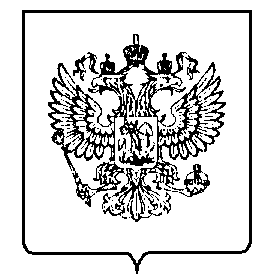 МИНФИН РОССИИФЕДЕРАЛЬНАЯ НАЛОГОВАЯСЛУЖБАУФНС РОССИИ ПО ОРЛОВСКОЙ ОБЛАСТИМЕЖРАЙОННАЯ ИНСПЕКЦИЯФЕДЕРАЛЬНОЙ НАЛОГОВОЙ СЛУЖБЫ №8ПО ОРЛОВСКОЙ ОБЛАСТИ(Межрайонная ИФНС России №8 по Орловской области)ЗАМЕСТИТЕЛЬ НАЧАЛЬНИКА ИНСПЕКЦИИМосковское шоссе, 119, г. Орёл, 302025,Телефон: (4862)39-23-30; Телефакс: (4862)39-23-49;www.nalog.gov.ruМИНФИН РОССИИФЕДЕРАЛЬНАЯ НАЛОГОВАЯСЛУЖБАУФНС РОССИИ ПО ОРЛОВСКОЙ ОБЛАСТИМЕЖРАЙОННАЯ ИНСПЕКЦИЯФЕДЕРАЛЬНОЙ НАЛОГОВОЙ СЛУЖБЫ №8ПО ОРЛОВСКОЙ ОБЛАСТИ(Межрайонная ИФНС России №8 по Орловской области)ЗАМЕСТИТЕЛЬ НАЧАЛЬНИКА ИНСПЕКЦИИМосковское шоссе, 119, г. Орёл, 302025,Телефон: (4862)39-23-30; Телефакс: (4862)39-23-49;www.nalog.gov.ruМИНФИН РОССИИФЕДЕРАЛЬНАЯ НАЛОГОВАЯСЛУЖБАУФНС РОССИИ ПО ОРЛОВСКОЙ ОБЛАСТИМЕЖРАЙОННАЯ ИНСПЕКЦИЯФЕДЕРАЛЬНОЙ НАЛОГОВОЙ СЛУЖБЫ №8ПО ОРЛОВСКОЙ ОБЛАСТИ(Межрайонная ИФНС России №8 по Орловской области)ЗАМЕСТИТЕЛЬ НАЧАЛЬНИКА ИНСПЕКЦИИМосковское шоссе, 119, г. Орёл, 302025,Телефон: (4862)39-23-30; Телефакс: (4862)39-23-49;www.nalog.gov.ruМИНФИН РОССИИФЕДЕРАЛЬНАЯ НАЛОГОВАЯСЛУЖБАУФНС РОССИИ ПО ОРЛОВСКОЙ ОБЛАСТИМЕЖРАЙОННАЯ ИНСПЕКЦИЯФЕДЕРАЛЬНОЙ НАЛОГОВОЙ СЛУЖБЫ №8ПО ОРЛОВСКОЙ ОБЛАСТИ(Межрайонная ИФНС России №8 по Орловской области)ЗАМЕСТИТЕЛЬ НАЧАЛЬНИКА ИНСПЕКЦИИМосковское шоссе, 119, г. Орёл, 302025,Телефон: (4862)39-23-30; Телефакс: (4862)39-23-49;www.nalog.gov.ruГлаве районной администрации№07-03/Главе районной администрацииГлаве районной администрацииНа №Главе районной администрацииГлаве районной администрацииО направлении материалов для размещения на официальном сайтеО направлении материалов для размещения на официальном сайтеО направлении материалов для размещения на официальном сайтеО направлении материалов для размещения на официальном сайтеГлаве районной администрацииРеквизитыЗначение реквизитов при оформлении  расчетных документов с 29.08.2022ИНН получателя средств5751777777КПП получателя средств575101001ПолучательУФК по Орловской области (УФНС России по Орловской области)